2023年江苏省常州市学生体质健康排名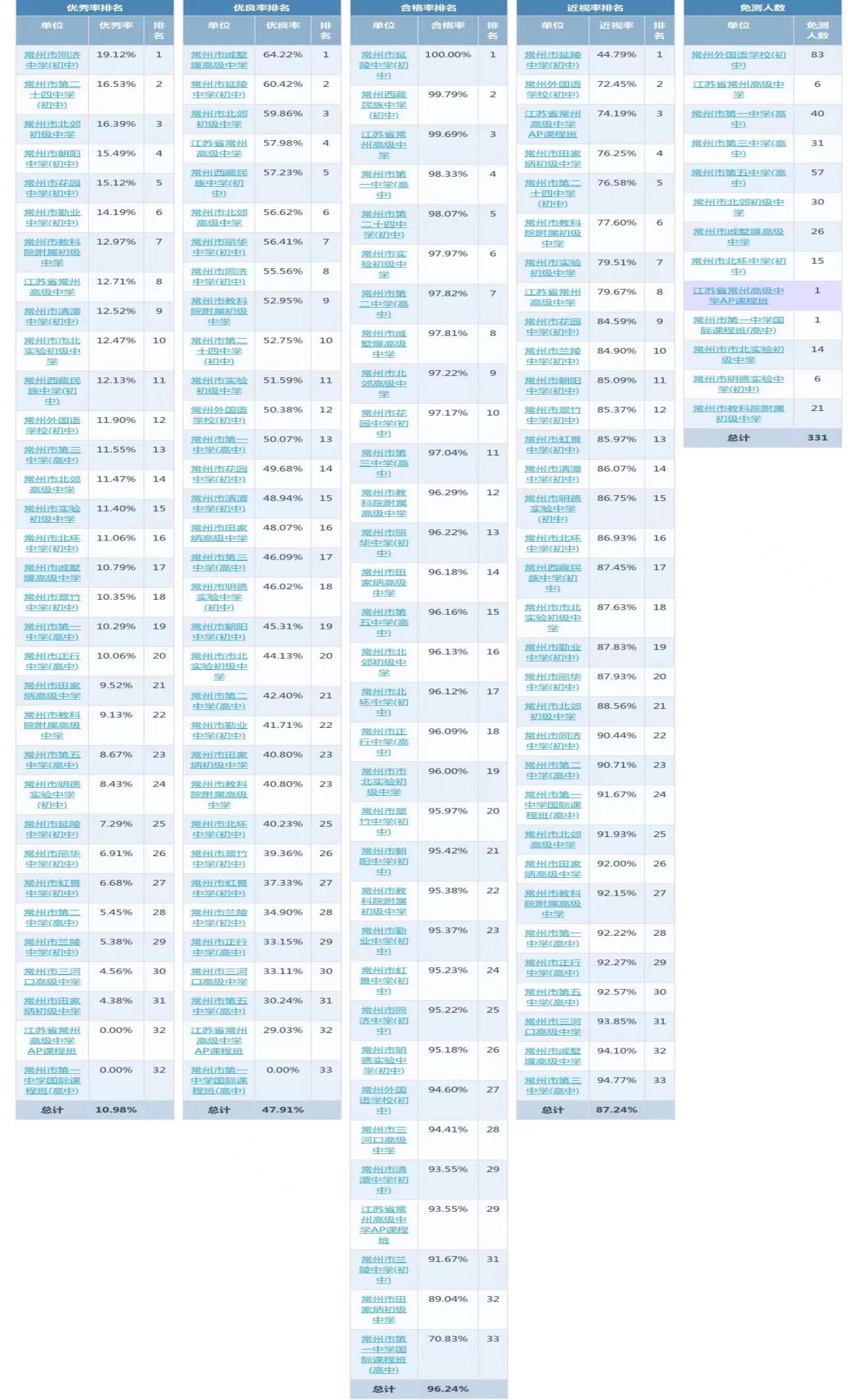 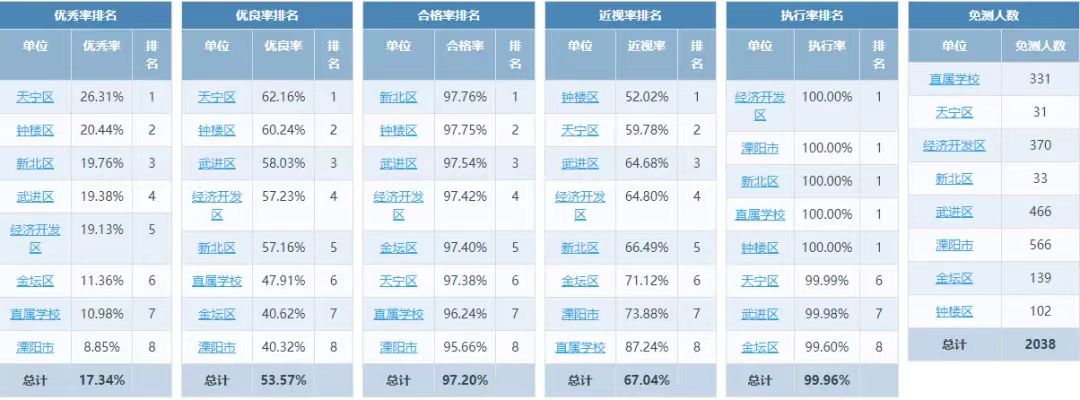 